17-1-507, MCA.17-1-507. Principles of revenue dedication. (1) It is the policy of the legislature that a revenue source not be dedicated for a specific purpose unless one or more of the following conditions are met:(a) The person or entity paying the tax, fee, or assessment is the direct beneficiary of the specific activity that is funded by the tax, fee, or assessment; the entire cost of the activity is paid by the beneficiary; and the tax, fee, or assessment paid is commensurate with the cost of the activity, including reasonable administrative costs.(b) There is an expectation that funds donated by a person or entity will be used for a specified purpose. Grants from private or public entities are considered donations under this subsection.(c) There is a legal basis for the revenue dedication. A legal basis is a constitutional mandate, federal mandate, or statutory requirement in which a source of funds is designated for a specific purpose.(d) There is a recognized need for accountability through a separation of funding from the general fund consistent with generally accepted accounting principles.(2) The total funding for a program is a legislative budget and policy issue for which a dedicated revenue provision may not be justified if:(a) a general fund appropriation is needed to supplement the dedicated revenue support for the program or activity; or(b) dedicating a revenue source or portion of a revenue source diverts funds that could be considered a general revenue source.(3) In the consideration of the general appropriations act for each biennium, the legislature shall determine the appropriateness of dedicating revenue to a program or activity under conditions described in subsection (2). The office of budget and program planning shall describe the occurrence in its presentation of the executive budget, and the legislative fiscal analyst shall highlight the issue in the budget analysis and for the appropriations subcommittee considering the revenue dedication.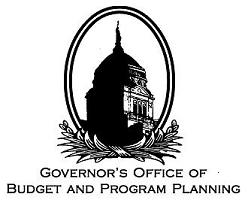 Dedication of Revenue 2025 Bienniuma)Are there persons or entities that benefit from this dedicated revenue that do not pay? (please explain)b)What special information or other advantages exist as a result of using a state special revenue fund that could not be obtained if the revenue were allocated to the general fund?c)Is the source of revenue relevant to current use of the funds and adequate to fund the program activity that is intended?  Yes / No  (if no, explain)d)Does the need for this state special revenue provision still exist?  ___Yes  ___No (Explain)e)Does the dedicated revenue affect the legislature’s ability to scrutinize budgets, control expenditures, or establish priorities for state spending?  (Please Explain)f)Does the dedicated revenue fulfill a continuing, legislatively recognized need?  (Please Explain)g)How does the dedicated revenue provision result in accounting/auditing efficiencies or inefficiencies in your agency?  (Please Explain.  Also, if the program/activity were general funded, could you adequately account for the program/activity?)